ПРАВИТЕЛЬСТВО РОССИЙСКОЙ ФЕДЕРАЦИИРАСПОРЯЖЕНИЕот 30 декабря 2018 г. N 3025-рУтвердить прилагаемые:Специальную программу профессионального обучения и дополнительного профессионального образования граждан предпенсионного возраста на период до 2024 года;план мероприятий по организации профессионального обучения и дополнительного профессионального образования граждан предпенсионного возраста на период до 2024 года.Председатель ПравительстваРоссийской ФедерацииД.МЕДВЕДЕВУтвержденараспоряжением ПравительстваРоссийской Федерацииот 30 декабря 2018 г. N 3025-рСПЕЦИАЛЬНАЯ ПРОГРАММАПРОФЕССИОНАЛЬНОГО ОБУЧЕНИЯ И ДОПОЛНИТЕЛЬНОГОПРОФЕССИОНАЛЬНОГО ОБРАЗОВАНИЯ ГРАЖДАН ПРЕДПЕНСИОННОГОВОЗРАСТА НА ПЕРИОД ДО 2024 ГОДАЦель Специальной программы профессионального обучения и дополнительного профессионального образования граждан предпенсионного возраста на период до 2024 года (далее - Программа) - содействие занятости граждан предпенсионного возраста путем организации профессионального обучения, дополнительного профессионального образования для приобретения или развития имеющихся знаний, компетенций и навыков, обеспечивающих конкурентоспособность и профессиональную мобильность на рынке труда.Участники Программы - граждане предпенсионного возраста (граждане в течение 5 лет до наступления возраста, дающего право на страховую пенсию по старости, в том числе назначаемую досрочно). Участниками Программы являются как работники организаций, проходящие обучение по направлениям работодателей, так и граждане, самостоятельно обратившиеся в органы службы занятости населения.При реализации Программы должно широко использоваться обучение с отрывом и без отрыва от трудовой деятельности, дистанционные образовательные технологии, вариативность сроков освоения образовательных программ, обучение в электронном виде, а также потенциал и опыт работы Союза "Агентство развития профессиональных сообществ и рабочих кадров "Молодые профессионалы (Ворлдскиллс Россия)" (далее - Союз "Ворлдскиллс Россия"), включая ежегодное проведение чемпионатов профессионального мастерства по стандартам Ворлдскиллс для людей старше 50-ти лет "НАВЫКИ МУДРЫХ".Основные программы профессионального обучения и дополнительные профессиональные программы могут быть построены в том числе на использовании модульного принципа и предусматривать возможность получения гражданами компетенций общекультурного уровня в целях участия в программах развития наставничества и волонтерства. В Программе предполагается использовать инструмент, аналогичный целевому обучению, а также устанавливать обязательства работодателей, по заявкам которых осуществлялось профессиональное обучение граждан предпенсионного возраста, в целях сохранения занятости или трудоустройства указанных граждан.Министерство труда и социальной защиты Российской Федерации как координатор Программы:организует взаимодействие Министерства экономического развития Российской Федерации, Министерства финансов Российской Федерации, Министерства науки и высшего образования Российской Федерации, Министерства просвещения Российской Федерации, Пенсионного фонда Российской Федерации и Федеральной службы по труду и занятости, а также исполнителя программы - Союза "Ворлдскиллс Россия";осуществляет подготовку и направление органам государственной власти субъектов Российской Федерации типовых рекомендаций по реализации мероприятий по организации профессионального обучения и дополнительного профессионального образования граждан предпенсионного возраста на период до 2024 года, а также по составлению перечней наиболее востребованных профессий на региональных рынках труда для обучения граждан предпенсионного возраста;разрабатывает методологию определения целевого показателя Программы, отражающего уровень занятости (трудоустройства) граждан предпенсионного возраста после прохождения ими обучения.Ключевым показателем эффективности реализации Программы является доля сохранивших занятость работников предпенсионного возраста, прошедших профессиональное обучение или получивших дополнительное профессиональное образование, в численности работников предпенсионного возраста, прошедших обучение, в размере не менее 85 процентов.Широкое информационное обеспечение хода реализации и результатов мероприятий Программы будет осуществляться по следующим направлениям:организация информирования граждан предпенсионного возраста о возможности участия в основных программах профессионального обучения и дополнительных профессиональных программах;организация информирования работодателей в целях участия в Программе.Мероприятия Программы синхронизированы с мероприятиями, предусмотренными в рамках национальных проектов "Цифровая экономика Российской Федерации", "Образование Российской Федерации", "Повышение производительности труда и поддержка занятости", в части модернизации информационно-аналитической системы Общероссийская база вакансий "Работа в России" (далее - Общероссийская база вакансий "Работа в России"), направленной на повышение эффективности государственных услуг в сфере занятости, разработки перечня приоритетных профессий, организации профессионального обучения граждан предпенсионного возраста, находящихся под риском увольнения, на предприятиях, проводящих модернизацию производства, для сохранения их занятости, в том числе путем трудоустройства в других организациях.Реализация мероприятий Программы увязана с мероприятиями указанных национальных проектов по комплексу решаемых задач, исполнителям и срокам реализации. Такая взаимосвязь регулярно актуализируется, в том числе с учетом возможных изменений соответствующих национальных проектов.Органами исполнительной власти субъектов Российской Федерации:проводится анализ потребности в обучении граждан предпенсионного возраста и возможностей рынка образовательных услуг в сфере дополнительного профессионального образования и профессионального обучения;осуществляется разработка и утверждение региональных программ (подпрограмм) по организации профессионального обучения и дополнительного профессионального образования граждан предпенсионного возраста на очередной год, предусматривающих механизмы реализации мероприятий по профессиональному обучению и дополнительному профессиональному образованию указанной категории граждан, например, с использованием образовательных сертификатов (далее - региональные программы).Информационные и образовательные услуги гражданам предпенсионного возраста предполагается оказывать в том числе в электронном виде с использованием Общероссийской базы вакансий "Работа в России" и ее подсистемы - Общероссийской социальной сети деловых контактов Skillsnet.Органы государственной власти субъектов Российской Федерации в области содействия занятости населения и в сфере образования совместно с работодателями:сформируют в соответствии с рекомендациями Министерства труда и социальной защиты населения Российской Федерации перечни наиболее востребованных профессий (навыков, компетенций) на региональных рынках труда для обучения граждан предпенсионного возраста (как для работающих граждан, так и для граждан, ищущих работу) и разместят в Общероссийской базе вакансий "Работа в России";сформируют региональные банки образовательных программ для обучения граждан предпенсионного возраста в соответствии с перечнем наиболее востребованных профессий (навыков, компетенций);организуют адресную работу с гражданами предпенсионного возраста (работающими и ищущими работу) и работодателями с целью организации обучения указанных категорий граждан, а также организуют мониторинг трудоустройства и закрепляемости их на рабочих местах.При обучении граждан предпенсионного возраста необходимо использовать различные технологии, в том числе дистанционные с использованием современных средств информационного обеспечения и коммуникации.До конца 2024 года предполагается осуществить профессиональное обучение и дополнительное профессиональное образование не менее чем 450 тыс. граждан предпенсионного возраста как состоящих в трудовых отношениях, так и ищущих работу. Для этого предполагается использовать 3 основных механизма организации обучения.Первый механизм - обучение граждан, обратившихся в органы занятости населения и получивших направление в организации, осуществляющие образовательную деятельность, имеющие лицензии на образовательную деятельность по соответствующим образовательным программам и участвующие в соответствующих региональных программах (далее - образовательная организация, участвующая в Программе). Этот механизм включает в себя следующие этапы:гражданин предпенсионного возраста, желающий пройти обучение, обращается в органы занятости населения;органы занятости населения выбирают из имеющихся в банке образовательных программ наиболее подходящий по уровню квалификации, форме и срокам обучения для гражданина вариант;гражданин получает направление в образовательную организацию, участвующую в Программе.По желанию субъектов Российской Федерации может быть реализован механизм образовательных сертификатов, когда заявитель самостоятельно определяется с вариантом образовательной программы из возможных вариантов и обращается в службу занятости для получения образовательного сертификата, позволяющего освоить соответствующую образовательную программу в пределах субъекта Российской Федерации в удобное время в любой из образовательных организаций, участвующих в Программе.Для незанятых граждан, ищущих работу, в период обучения предусмотрена выплата стипендии. Расчетный размер стипендии равен минимальному размеру оплаты труда, установленному Федеральным законом "О минимальном размере оплаты труда", увеличенному на районный коэффициент.Второй механизм - обучение работников предпенсионного возраста по направлению работодателей. В целях развития профессиональных навыков работников предпенсионного возраста работодатель обращается в органы занятости населения для заключения соглашения об организации соответствующего обучения своих работников. Такой работодатель при наличии лицензии на осуществление образовательной деятельности самостоятельно организует обучение в своем специализированном структурном образовательном подразделении либо заключает соответствующий договор с образовательной организацией, участвующей в Программе.Третий механизм - организация процесса обучения граждан предпенсионного возраста по международным профессиональным стандартам с использованием инфраструктуры Союза "Ворлдскиллс Россия". Гражданин, желающий пройти обучение по одной из профессий, заявленных Союзом "Ворлдскиллс Россия", обращается на специальный сайт Союза "Ворлдскиллс Россия" ("Академия Ворлдскиллс") в информационно-телекоммуникационной сети "Интернет". При заполнении заявления гражданин проходит тестирование в целях определения уровня профессиональной компетенции, по результатам которого определяется образовательная программа.По итогам обучения проводится экзамен и выдается отдельный документ - "Скиллс Паспорт" с "профилем профессиональных компетенций", который по желанию гражданина может использоваться при составлении резюме, которое автоматически размещается в Общероссийской базе вакансий "Работа в России".По окончании обучения с использованием любого механизма организации обучения проводится экзамен, по итогам которого гражданам выдаются документы о квалификации: удостоверение о повышении квалификации и (или) диплом о профессиональной переподготовке, образцы которых самостоятельно устанавливаются образовательными организациями, участвующими в Программе.В первом и третьем механизмах организации обучения расходы на обучение граждан предпенсионного возраста будут компенсироваться образовательной организации, участвующей в Программе, и Союзу "Ворлдскиллс Россия" из средств, предусмотренных на реализацию Программы в федеральном бюджете и бюджетах субъектов Российской Федерации, с условием, что обучение проведено полностью.Во втором механизме организации обучения расходы на обучение работников предпенсионного возраста будут компенсироваться работодателю из средств, предусмотренных на реализацию Программы в федеральном бюджете и бюджетах субъектов Российской Федерации, при условии, что обучение будет проведено полностью и что прошедшие обучение работники сохранят занятость. Факт сохраняющейся занятости таких работников будет отслеживаться органами службы занятости.Финансовое обеспечение мероприятий Программы из федерального бюджета будет осуществляться за счет средств, предусмотренных в федеральном бюджете на реализацию соответствующих мероприятий в рамках федерального проекта "Старшее поколение" национального проекта "Демография".Организация учета участников Программы позволит избежать дублирования участия граждан в мероприятиях по обучению, в том числе через Союз "Ворлдскиллс Россия", а также двойного финансирования.Ежегодно, начиная с 2019 года, мероприятиями по профессиональному обучению и дополнительному профессиональному образованию будут охвачены не менее 75 тыс. граждан предпенсионного возраста, из них 25 тыс. человек - с использованием инфраструктуры Союза "Ворлдскиллс Россия". Таким образом, к концу 2024 года мероприятиями по профессиональному обучению и дополнительному профессиональному образованию будет охвачено не менее 450 тыс. человек.Реализация Программы создаст экономические и социальные условия, обеспечивающие недопущение дискриминации граждан предпенсионного возраста в связи с увеличением пенсионного возраста, и будет способствовать продолжению их трудовой деятельности как на прежних рабочих местах, так и на новых рабочих местах в соответствии с профессиональными навыками и физическими возможностями.Утвержденраспоряжением ПравительстваРоссийской Федерацииот 30 декабря 2018 г. N 3025-рПЛАНМЕРОПРИЯТИЙ ПО ОРГАНИЗАЦИИ ПРОФЕССИОНАЛЬНОГО ОБУЧЕНИЯИ ДОПОЛНИТЕЛЬНОГО ПРОФЕССИОНАЛЬНОГО ОБРАЗОВАНИЯ ГРАЖДАНПРЕДПЕНСИОННОГО ВОЗРАСТА НА ПЕРИОД ДО 2024 ГОДА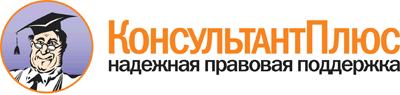 Распоряжение Правительства РФ от 30.12.2018 N 3025-р
<Об утверждении специальной программы профессионального обучения и дополнительного профессионального образования граждан предпенсионного возраста на период до 2024 года>
(вместе с "Планом мероприятий по организации профессионального обучения и дополнительного профессионального образования граждан предпенсионного возраста на период до 2024 года")Документ предоставлен КонсультантПлюс

www.consultant.ru

Дата сохранения: 12.01.2019
 Наименование мероприятияНаименование мероприятияСрок исполненияОтветственный исполнительОжидаемый результат1.Подготовка типовых рекомендаций по реализации мероприятий по организации профессионального обучения и дополнительного профессионального образования граждан предпенсионного возраста на период до 2024 года, а также по составлению перечней наиболее востребованных профессий на региональных рынках труда для обучения граждан предпенсионного возрастаянварь 2019 г.Минтруд Россииподготовлены и направлены в субъекты Российской Федерации типовые рекомендации2.Разработка и утверждение региональных программ по организации профессионального обучения и дополнительного профессионального образования граждан предпенсионного возраста на очередной год15 февраля 2019 г.,далее ежегодно до 2024 года в сроки, предусмотренные бюджетным законодательством для заключения соглашенийорганы исполнительной власти субъектов Российской Федерацииакты субъектов Российской Федерации3.Прогноз численности граждан предпенсионного возраста по субъектам Российской ФедерацииII квартал 2019 г.,далее ежегодно до 2024 годаПенсионный фонд Российской Федерации,органы исполнительной власти субъектов Российской Федерацииподготовлены и направлены в Минтруд России данные о прогнозируемой численности работников предпенсионного возраста на очередной год4.Определение перечней наиболее востребованных профессий на региональных рынках труда для обучения граждан предпенсионного возрастаII квартал 2019 г.,далее ежегодно до 2024 годаорганы исполнительной власти субъектов Российской Федерациисформированы (актуализированы) перечни во всех субъектах Российской Федерации5.Формирование и актуализация банка образовательных программ для обучения граждан предпенсионного возрастаII квартал 2019 г.,далее по мере необходимостиорганы исполнительной власти субъектов Российской Федерации,Союз "Ворлдскиллс Россия"сформирован банк образовательных программ6.Привлечение центров опережающей профессиональной подготовки на базе лучших профессиональных образовательных организаций субъектов Российской Федерации, оснащенных современным оборудованием, для организации профессионального обучения и дополнительного профессионального образования граждан предпенсионного возраста по наиболее востребованным и перспективным профессиям (реализуется в рамках федерального проекта "Молодые профессионалы (повышение конкурентоспособности профессионального образования)" национального проекта "Образование")2019 - 2024 годыМинпросвещения России,органы исполнительной власти субъектов Российской Федерациипривлечено 100 центров опережающей профессиональной подготовки к концу 2024 года7.Организация профессиональной ориентации и профилирования граждан предпенсионного возраста по профессиям (навыкам, компетенциям) в целях подбора соответствующей программы профессионального обучения и дополнительного профессионального образования2019 - 2024 гг.органы исполнительной власти субъектов Российской Федерации,Роструд,Минтруд России,Минпросвещения России,Союз "Ворлдскиллс Россия"организовано предоставление услуг по профориентации и профобучению в субъектах Российской Федерации8.Организация взаимодействия с работодателями на предмет определения потребности в профессиональных навыках с целью корректировки региональных программ на очередной годII квартал 2019 г.,далее ежегодно до 2023 годаорганы исполнительной власти субъектов Российской Федерации,объединения работодателей,региональные трехсторонние комиссии по регулированию социально-трудовых отношенийпредложения направлены в Минтруд России9.Подготовка предложений по корректировке региональных программ с учетом прогноза потребности граждан предпенсионного возраста в профессиональном обучении и дополнительном профессиональном образовании - (в том числе путем проведения социологических исследований) на очередной финансовый годIII квартал 2019 г.,далее ежегодно до 2023 годаорганы исполнительной власти субъектов Российской Федерациианалитические материалы с соответствующими прогнозами направлены в Минтруд России10.Мониторинг трудоустройства и закрепляемости на рабочих местах работников предпенсионного возраста, прошедших профессиональное обучение и дополнительное профессиональное образование2019 - 2023 гг. ежеквартально, начиная с III квартала 2019 г.органы исполнительной власти субъектов Российской Федерации,Пенсионный фонд Российской Федерации,Рострудсформированы аналитические данные в ежемесячном режиме11.Организация информирования граждан о возможности участия в программах профессионального обучения и дополнительного профессионального образования2019 - 2024 годыорганы исполнительной власти субъектов Российской Федерации,объединения работодателей,региональные трехсторонние комиссии по регулированию социально-трудовых отношенийорганизовано информирование граждан о возможностях участия в региональных программах12.Организация информирования работодателей для участия в региональных программах (подпрограммах)2019 - 2024 годыорганы исполнительной власти субъектов Российской Федерацииорганизовано информирование работодателей для участия в региональных программах13.Реализация программ профессионального обучения и дополнительного профессионального образования граждан предпенсионного возраста с целью актуализации компетенций и обновления профессиональных знаний данной категории граждан, в том числе:2019 - 2024 годыорганы исполнительной власти субъектов Российской Федерации,Союз "Ворлдскиллс Россия"обучено не менее 75 тыс. граждан по Российской Федерации ежегодно за период 2019 - 2024 годовобучение не менее 300 тыс. граждан предпенсионного возраста в рамках компетенции органов службы занятости субъектов Российской Федерацииорганы исполнительной власти субъектов Российской Федерацииобучено не менее 300 тыс. граждан по Российской Федерации за период 2019 - 2024 годовобучение не менее 150 тыс. граждан предпенсионного возраста с использованием возможностей Союза "Ворлдскиллс Россия"Союз "Ворлдскиллс Россия"обучено не менее 150 тыс. граждан по Российской Федерации за период 2019 - 2024 годов14.Разработка методологии определения целевого показателя, отражающего уровень занятости (уровень трудоустройства) граждан предпенсионного возраста после прохождения ими обученияI квартал 2019 г.Минтруд России,Рострудпринят приказ Минтруда России15.Утверждение правил предоставления и распределения иных межбюджетных трансфертов из федерального бюджета бюджетам субъектов Российской Федерации на реализацию мероприятий по организации профессионального обучения и дополнительного профессионального образования лиц предпенсионного возраста в рамках федерального проекта "Старшее поколение" национального проекта "Демография"IV квартал 2018 г.Минтруд России,Минфин России,Минэкономразвития России,Минпросвещения Россииподготовлено постановление Правительства Российской Федерации16.Утверждение правил предоставления субсидии из федерального бюджета Союзу "Ворлдскиллс Россия" на организацию профессионального обучения и дополнительного профессионального образования граждан предпенсионного возраста, а также проведение чемпионатов профессионального мастерства по стандартам Ворлдскиллс для людей старше 50-ти лет "НАВЫКИ МУДРЫХ"январь 2019 г.Минтруд России,Минфин России,Минэкономразвития России,Минобрнауки Россиипринято постановление Правительства Российской Федерации17.Проведение чемпионатов профессионального мастерства по стандартам Ворлдскиллс для людей старше 50-ти лет "НАВЫКИ МУДРЫХ"2019 - 2024 годыСоюз "Ворлдскиллс Россия",Минпросвещения России,Минтруд России,органы исполнительной власти субъектов Российской Федерациипроведение чемпионатов профессионального мастерства по стандартам Ворлдскиллс для людей старше 50-ти лет "НАВЫКИ МУДРЫХ"